La Comisión Federal de Comunicaciones  (Federal Communications Commission, FCC) regula las comunicaciones interestatales e internacionales por radio, televisión, cable, satélite y cable en los 50 estados, el distrito de Columbia y los territorios estadounidenses. Directorio de la Comisión Federal de Comunicaciones¿Qué servicios provee la Comisión Federal de Comunicaciones? -  La FCC se encarga de ejercer y regular las siguientes :Desarrollar e implementar programas de regulaciónTratamiento de las solicitudes de licencias y otros documentosFomentar el desarrollo de servicios innovadoresLlevar a cabo investigaciones y análisis de las quejasLa seguridad pública y seguridad nacionalInformación al consumidor y la educaciónPágina(s) de Internet:	www.pr.gov	www.fcc.gov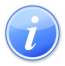 Descripción del Servicio 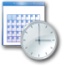 Lugar y Horario de Servicio 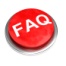 Preguntas Frecuentes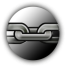 Enlaces Relacionados